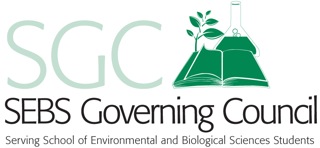 Agenda for Monday 03/23/2015; Cook Campus Center Room 202Call to orderPledge of allegianceDetermination of a Quorum and Roll Call Approval of AgendaMotion to move Election Guidelines to part a. of New Business and to add the Allocation Guidelines to Old BusinessMotion passedApproval of MinutesMinutes from 03/09/15 – Approved Open Mic – Discussion of Issues and ConcernsIMCS Parking Lot When snow was pushed, a lot of parking lots were covered in snow. Petition for bus stop closer to Newell ApartmentsEnvoy Reports (5 min each)Senate ReportSenate meeting is this Friday at 1:10 PM at the College Ave Student Center. Anyone can attend! This is your last chance to learn about senate before elections.RUSA ReportChancellor Edwards came and did a town hall at RUSA.Picked campaign for Mental Health.Barchi is coming this week at 7:30 PM to RUSA.Committee Reports (5 min each)Academic AffairsMeeting with Tim McGowan and Alumni will be held to discuss future events.AllocationsMaking a motion to pass Allocation Guidelines presented at last meeting that will be passed out to all the clubs if approved. Committee meeting will be held after council meeting.Internal AffairsPresenting Election Guidelines and will vote on Constitutional changes presented last week.Public Relations and ProgrammingSign up on Sakai for tabling at TEDxRutgers!Taking ideas for demo at table at event.Committee meeting will be held after council meeting.University AffairsGoing to meet with Randy Mac about more study space.Working on recycling presentation for TEDxRutgers.Heard back from facilities about water fill station that we approved.Executive Board Reports (5 min each)PresidentDon’t slack off now! Stay active with the council.Elections will be held from Monday, April 17th at 12:00 PM to Wednesday, April 19th at 11:59 PM. Vice PresidentUPD reports are due April 18th to Victoria.Recording SecretarySign up on Sakai for future tabling events. You need 2 hours per semester.Corresponding SecretaryWhat’s on your mind? Survey has been posted on Facebook.TreasurerSweatshirts are in! We are approved to sell them at Ag Field Day.Dean of Students Report (5 min)Scheduling a campus safety walk. Get RUPD and staff from housing and facilities and walk around the entire campus looking for unsafe areas. Send Dean Jefferson comments or suggestions if you can’t make it. Cook Campus Dean Report (5 min)Responsible Drinking Happy Hour will be held a week from this Friday. TEDxRutgers event will be held this Saturday. Dean’s Distinguished Lecture on Tuesday, April 21st at 11:00 AM in the CCC. Lecture will be talking about the diet and microbiology. Nutrition and Endocrinology Conference on April 18th from 9 AM-2 PM in the CCC.  Alumni Report (5 min)Old Business (10 min each)Approval of new Allocation GuidelinesGuidelines passed.New Business (10 min each)Spring 2015 Election GuidelinesEmail internalaffairs@sgc.rutgers.edu before the elections by 9 PM.Guidelines passed.Voting on Constitutional ChangesAmendment passed.Standing RulesAmendment passed.Resolution for Subsidiary Major Rep GroupsResolution to create subsidiary groups under class representatives (posted on the SGC website).Suggestion to motion to create an ad hoc committee to start working towards the resolution to create subsidiary groups under class representatives.Motion to refer the resolution to Academic Affairs has been seconded and passed. Motion that all Allocation reports have to be made public.Motion to table to next meeting’s agenda.Motion passed.Press Questions and Open Mic (20 min)Sweatshirts are $20.Roll CallAdjournment: 9:05 PM